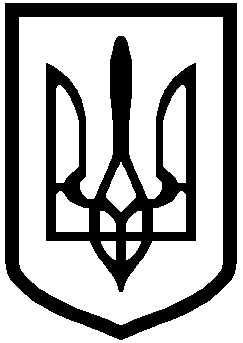 УКРАЇНАВІЙСЬКОВО-ЦИВІЛЬНА АДМІНІСТРАЦІЯ МІСТА ЛИСИЧАНСЬКЛУГАНСЬКОЇ ОБЛАСТІРОЗПОРЯДЖЕННЯКЕРІВНИКА ВІЙСЬКОВО-ЦИВІЛЬНОЇ АДМІНІСТРАЦІЇ«08» 09.2020                    м. Лисичанськ			              № 291Про затвердження Переліку працівників військово-цивільної адміністрації  міста Лисичанськ Луганської області, які мають право доступу в приміщення відділуведення Державного реєстру виборців	Відповідно до пункту три Додатку 1 до постанови Центральної виборчої  комісії №572 від 20.12.2007 «Про вимоги до приміщень відділів ведення Державного реєстру виборців та регіональних відділів адміністрування Державного реєстру виборців та про норми забезпечення засобами зв’язку, обладнанням, інвентарем, оргтехнікою», керуючись пунктами два, вісім частини три статті шість Закону України «Про військово-цивільні адміністрації»зобов’язую: 	1. Затвердити Перелік працівників військово-цивільної адміністрації  міста Лисичанськ Луганської області, які мають право доступу в приміщення відділу ведення Державного реєстру виборців (додається). 	2. Визнати таким, що втратило чинність розпорядження міського голови від 22.12.2018 №493.	3. Дане розпорядження підлягає оприлюдненню.	4. Контроль за виконанням даного розпорядження залишаю за собою.Керівник військово-цивільної адміністрації 		                   Олександр ЗАЇКАДодаток до розпорядження керівника 								   військово-цивільної 	адміністрації 							   міста Лисичанськ Луганської 								   області “08”09.2020   № 291ПЕРЕЛІКпрацівників військо-цивільної адміністрації міста Лисичанськ Луганської області, які мають право  самостійного доступу до приміщення відділу ведення  Державного реєстру виборців (кабінет № 25)Начальник відділу ведення Державного реєстру виборців                                         Ольга ГОРШКОВА№ з/пСтруктурний підрозділ, посадаПІБПримітки1.Начальник відділу ведення Державного реєстру виборців ГоршковаОльга Валентинівна2.Головний спеціаліст  відділу ведення Державного реєстру виборцівВолчанська Ольга Миколаївна3.Головний спеціаліст  відділу ведення Державного реєстру виборцівРемігайлоОксана Володимирівна4.Головний спеціаліст  відділу ведення Державного реєстру виборцівШилова Ірина Миколаївна5.Керівник ВЦА м.Лисичанська Заїка Олександр Сергійовичдоступ у разі надзвичайної ситуації6.Заступник керівника ВЦА м.ЛисичанськаГоловньов Максим Сергійовичдоступ у разі надзвичайної ситуації